СОВЕТ   ДЕПУТАТОВМУНИЦИПАЛЬНОГО ОБРАЗОВАНИЯ «МУНИЦИПАЛЬНЫЙ ОКРУГ ВОТКИНСКИЙ РАЙОН УДМУРТСКОЙ РЕСПУБЛИКИ»«УДМУРТ ЭЛЬКУНЫСЬ ВОТКА ЁРОС МУНИЦИПАЛ ОКРУГ»  МУНИЦИПАЛ КЫЛДЫТЭТЫСЬ ДЕПУТАТЪЁСЛЭН КЕНЕШСЫ   Р Е Ш Е Н И Е«___» марта  2022  года                                                                                    №____г. Воткинск«О представлении к награждению Почетной грамотой Государственного Совета Удмуртской Республики»Рассмотрев ходатайство трудовых коллективов, в соответствии с постановлением Президиума Государственного Совета Удмуртской Республики от 21.06.2005 № 545-III «Об утверждении Положения о Почетной грамоте Государственного Совета Удмуртской Республики», руководствуясь статьей 25 Устава муниципального образования «Муниципальный округ Воткинский район Удмуртской Республики»,Совет депутатов муниципального образования «Муниципальный округ Воткинский район  Удмуртской Республики» РЕШАЕТ:1. Ходатайствовать перед Президиумом Государственного Совета Удмуртской Республики наградить Почетной грамотой Государственного Совета Удмуртской Республики:1.1. за большой вклад в развитие  Воткинского района  и в связи с празднованием  Дня  местного самоуправления.-  Балаганского Александра Николаевича- начальника Территориального Управления «Нововолковское» Администрации муниципального образования «Муниципальный округ Воткинский район Удмуртской республики»; - Лебедеву Светлану Викторовну- главного специалиста-эксперта Территориального отдела «Перевозинский» Администрации муниципального образования «Муниципальный округ Воткинский район Удмуртской Республики».2. Решение вступает  в силу со дня его принятия.Председатель Совета депутатов                                                     М.В, Ярко г. Воткинск«___»     марта  2022 года№ _____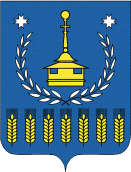 